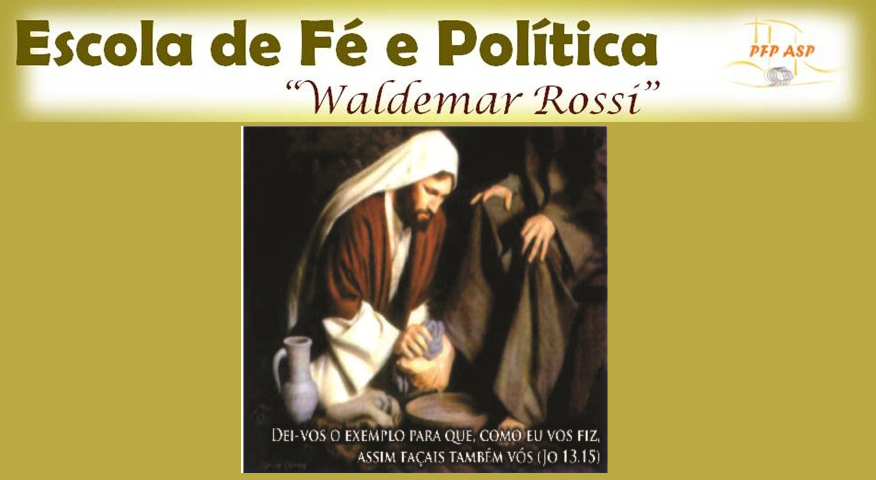 “Se o que cresce nas brechasMuros pode derrubar” A Escola Waldemar RossiEm nome da fé e vida quis brotar! Lembramos como hojeO dia 22 de fevereiroAbertura do nosso cursoNa tela, cada rosto brasileiro! Quantos olhares e suspirosQuantos pensamentos e interrogaçõesComo seria a metodologiaTeriam aulas e indagações? Outra pergunta era pertinente Quanto vamos pagar?Porque a coisa é muito boaE  talvez precise financiar! Surpresa versus impacto A Márcia prontamente chegouSinalizando o objetivo da EscolaSobre as aulas ela falou. No dia 1º de marçoNossa turma passou a conhecerWaldemar Rossi, o PatronoA Pastoral Operária fez nascer! No embalo do sindicalismo Mostrou que VER, JULGAR e AGIRFortalece a espiritualidade libertadoraDizer sim, para o Cristo seguir! Preocupado com a memóriaPreocupado com a formaçãoWaldemar  fez da sua vida Uma fonte de doação! Assim, nossas aulas seguiramCom a turma em apresentaçãoTurma do Facebook conectadaTurma do Zoom em comunicação! Democracia e Valores RepublicanosMovimentos sociais e reivindicaçãoProfessor Pedro Aguerre pontuou“A cidadania ativa e o golpe à nação!” Falando de Democracia Direta“Vamos aquilombar” A professora Isabel Rodrigues disse“Cabem aos conselhos propor e fiscalizar!” Com o professor Luciano CaparrozAbordagem da Democracia Participativa“Quando escolhemos um mau governo A crise política é coletiva!”Roda de Conversa com DyegoA reforma política em discussão“Temos um povo preparado?Com espaços e organização?” Refletindo a Campanha da FraternidadeMárcia e Flávio explicaram“Diálogo é compromisso de amorFundamentalismos nos separaram!” Para viver melhor no urbanoNada como planejar a cidadeDiscutindo o Plano DiretorO professor Kazuo retratou a qualidade! Apresentando a urbanização apropriada“Qual a cidade que temos?”Professor Sandro OliveiraDestacou os espaços que percebemos! Cidades Inclusivas e sustentáveis E crítica à nossa situaçãoProfessores Yara e Alfredo trouxeramDados que levam à má urbanização!” Tivemos duas aulasTratando da Economia SolidáriaO professor Egeu reafirmouO valor da participação  comunitária! Vimos que pelo BrasilHá muitas redes de cooperaçãoNo  agir da solidariedadeO cooperativismo segue em ascensão! Roda de Conversa com PetersonEle disse o que seriaContar experiências da ECOSOL“Em cada território, o que teria?” Vivenciamos boas reflexõesO  que Papa Francisco propõe?Como a Economia de Francisco e ClaraAo Capitalismo se contrapõe? Conhecendo o Artigo 19 Lei de Acesso à InformaçãoJúlia Rocha e Júlia Cruz salientam“Controle Social é ação!” Fechando o ciclo do primeiro semestre O professor Luciano apresentouA Encíclica Laudato siQue o Papa Francisco exortou!A Laudato Si denunciaO estilo de vida consumistaE compromete o cristão“Cuidar da crise socioambientalista!”Como ser cristão sem reflexão?Vimos isso na Doutrina SocialOs professores Alfredo e YaraMostraram que “a pobreza é estrutural!” Valorizando a pessoa humanaDesde o princípio da subsidiariedadeNo fundamento do bem comumSe encontra também a solidariedade! Analisando a Conjuntura Brasileira Pelo olhar da 6ª Semana SocialO professor Pedro mostrou“Um país doente e desigual!”“A cabeça é submissa O coração só pensa em lucrarOs braços aliados com o fascismoE as pernas não sabem caminhar!” Por isso, o professor BillyFez uma boa indagação“Em busca da cidadania ativaCadê, o espaço do cidadão?” Após o recesso retornamosNo tcc já pensandoCada qual formando o grupoDo seu território foi pesquisando! Dia 02 de agostoO Poder Legislativo foi tema centralO vereador Toninho VespoliDeu importância ao movimento social! Porém, disse não ser suficiente“Precisamos ter espaços nas instituiçõesDiante de governos impermeáveisPovo no Legislativo para as soluções!” Trazendo o Poder Judiciário“Qual o desenho do Estado atual?”A professora Luciana ZafalonRevelou contradições no Tribunal! “Olhando as decisões políticasNem sempre o Direito é igualAs elites pensam ao seu modoE ferem  o pensar constitucional!” Mais uma Roda de ConversaSoberania, Democracia e DesenvolvimentoO Éder Francisco filosofava“Que nação é essa nesse momento?” “Doze milhões de famintosCadê, a soberania alimentar?Com tanta desinformaçãoO bolsonarismo só faz manipular!” “Não se encerra na denúnciaAs mangas precisam arregaçarEnvolver as famílias e amigosPelo bem comum, é hora de trabalhar!”Assim, a professora PatríciaPolíticas Públicas veio explicitar“Sociedade e Estado se completamPara a realidade se transformar!”Continuando a explanaçãoSobre o caráter público do EstadoA professora Patrícia adverte O que os governos têm gerado! “As políticas de Estado, cadê?Parecem que vão sucumbirDireitos do povo versus Gabinete paraleloCapitalismo extremo passou a existir!” Nesse caminho das políticas públicasNão dá para esquecer o Meio AmbienteGabriel Teixeira da ABRAMostrou a grilagem eminente!Conflitos no campo voltaramA Amazônia geme em dorA mineração sufoca as águasE padecemos de tanto calor! Falando em saúdeNatália Castro veio sinalizar“Saúde pública é direito de todosO SUS é conquista salutar!”Ainda discutindo pontosDo Bem Viver na 6ª Semana SocialCelebrando o Tempo da Criação“É defender a Ecologia Integral!” O professor Zelito SampaioMencionou Políticas Públicas e Educação Entrelaçou Paulo Freire e Papa Francisco 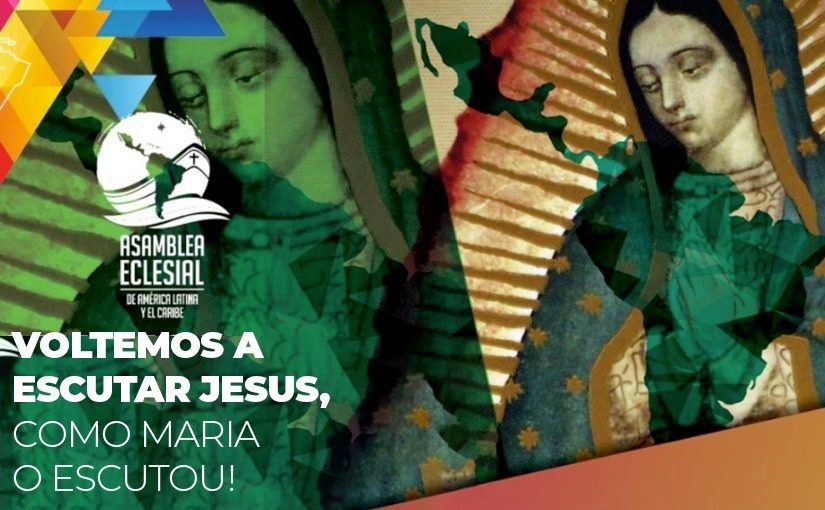 Lê o mundo traz esperança à nação! Em tudo que se fazA educação está presenteA proposta do Papa FranciscoÉ o “Pacto global para gente!” Na última Roda de ConversaPensando nas relações pessoaisA professora Yara fez reflexõesDas atitudes comportamentais!“Cultivando a CNVNasce uma cidadania transformadaNasce a valorização da vidaQuando a comunicação é dialogada!” Por tudo isso a nossa turmaVem hoje lhes agradecerDa coordenação aos educadoresCada um que passamos a conhecer! Cada mística feita pelo PetersonMexeu com o emocionalCada feedback da semanaMostrou a essência do social! Enfim, gratos/as pelos saberesPara a Casa Comum evangelizarIgreja em saída é sinodalidadeFé e Política para realmar! Encerramento da Turma/2021Escola de Fé e Política Waldemar Rossi 29/11/2021